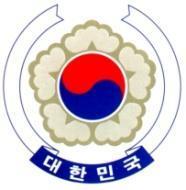 PERMANENT MISSION OF THE REPUBLIC OF KOREAGENEVAThe 38th Session of the UPR Working Group                      <Check against delivery>Review of the Republic of LatviaGeneva, 11 May 2021Statement of the Republic of KoreaThank you, Madam President.The Republic of Korea welcomes the delegation of Latvia to its third cycle of the UPR.We commend Latvia’s ongoing efforts to improve its human rights conditions since the last review. In particular, we note Latvia’s efforts to protect the rights of persons with disabilities by approving the “Plan for Creating an Accessible Environment in Latvia (2019-2021).”With the hope that Latvia will continue to build upon its progress, my delegation would like to make a few recommendations:Strengthen ongoing efforts to ensure the full enjoyment of the rights of persons with disabilities, particularly by improving accessibility to general health services for all persons with disabilities;Continue efforts to improve its legal framework to prevent violence against women, and consider adopting a comprehensive legislation on gender-based violence against women and domestic violence; andTake further steps to combat the exclusion and discrimination of ethnic minority groups, including by raising public awareness through public campaigns and inclusive education programs.We wish Latvia a successful review. I thank you. /END/